   MIĘDZYSZKOLNY OŚRODEK SPORTOWY KRAKÓW-WSCHÓD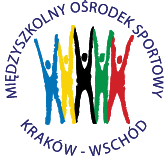 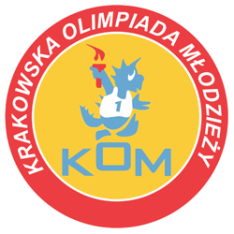 Adres: Centrum Rozwoju Com Com Zoneul. Ptaszyckiego 6 – P 09,  31 – 979 Krakówtel/fax: 12 685 58 25,   email:  biuro@kom.krakow.plwww.kom.krakow.plKraków, 15.01.2016r.KomunikatDotyczy:  systemu rozgrywek Licealiady w siatkówce chłopców sezonu 2015/16 Miejsce rozgrywek – Com Com Zone  – ul. Ptaszyckiego 1.  W rozgrywkach biorą udział szkoły, które do 7 grudnia 2015r. potwierdziły start w zawodach.2. Rozgrywki prowadzone będą systemem turniejowym, zgodnie z Regulaminem Ogólnym KOM.3. Udział w półfinałach tych zawodów, bez gier eliminacyjnych, mają drużyny II LO i ZS Łączności (zgodnie z Regulaminem Ogólnym KOM).4. Do rozgrywek zgłosiło się 12 zespołów, z czego 9 przystąpiło do eliminacji.5. Podział na grupy eliminacyjne:Gr I: III LO; XIII LO; XVII LO. Gr II: XI LO;  VIII LO; V LO.GR III: XXIV LO; ZS Elektrycznych nr 1; ZS Ekonomicznych nr 1.6. W grupach eliminacyjnych gra się do dwóch wygranych setów, system każdy z każdym, o kolejności drużyn w tabeli decydować będzie: większa ilość punktów (zwycięstwo 2 pkt, porażka 1 pkt); ew. stosunek setów; ew. stosunek tzw. małych pkt; ew. wynik bezpośredniego spotkania.Do finału bezpośrednio awansują po dwie najlepsze drużyny z każdej grupy eliminacyjnej.Drużyny, które zajmą trzecie miejsca w grupach rozegrają mini turniej barażowy. Dwie pierwsze drużyny z tego turnieju uzupełnią skład finału. System gry: każdy z każdym, po jednym secie do 15 pkt, z ew. 2 pkt przewagi.  7. Podział szkół w grupach półfinałowych:Grupa A: II LO; 1m Gr I; 2m Gr II; 1m Gr III; 2m baraż.  Grupa B : ZS Łączności; 2m Gr I; 1m Gr II; 2m Gr III; 1m baraż.W grupach półfinałowych mecze rozgrywane będą systemem „każdy z każdym”. Po dwa najlepsze zespoły z grup rozegrają finał o miejsca 1 – 4, systemem każdy z każdym, z zaliczeniem meczu z grupy półfinałowej.Pozostałe zespoły zostaną sklasyfikowane w zależności od zajętego miejsca w grupach półfinałowych i tak: zespoły z trzecich miejsc zajmą w tabeli końcowej miejsca 5-6, zespoły z czwartych miejsc w tabeli końcowej sklasyfikowane zostaną na miejscach 7-8, a z piątych miejsc w grupie na miejscach 9-10 w tabeli końcowej.   8. Zespół, który zajmie pierwsze miejsce zdobywa tytuł mistrza Krakowskiej Olimpiady Młodzieży 2015/2016 oraz prawo reprezentowania  miasta Krakowa w finałach Małopolskiej Licealiady Młodzieży. 9. UWAGA! System zawodów na kolejny sezon zostanie określony Regulaminem właściwego realizatora Krakowskiej Olimpiady Młodzieży w roku szkolnym 2016/17.10.  Regulamin rozgrywek:- w grze uczestniczy skład 6-osobowy, zespół liczy maksymalnie 12 zawodników,- mecze rozgrywane będą zgodnie z obowiązującymi przepisami gry w piłkę siatkową PZPS, kolejność drużyn w tabeli będzie ustalana jak w półfinałach.11. Drużyny przywożą swoje piłki na rozgrzewkę!!!12. Obowiązuje karta zgłoszenia do zawodów Licealiady oraz lista meczowa wg. rosnącej kolejności numerów na koszulkach zawodników!!!Wyniki eliminacji11 stycznia 2016 (poniedziałek); hala Com Com ZoneGR I.VIII LO – XI LO   2 : 1 (25:15; 14:25; 15:11)XI LO – V LO   2 : 0 (25:17; 25:22) VIII LO – V LO   2 : 0 (25:23; 25:23)Tabela końcowa GR. I:1. VIII LO		2	4 pkt		4 : 12. XI LO			2	3 pkt		3 : 23. V LO			2	2 pkt		0 : 4Bezpośredni awans do półfinału uzyskały drużyny VIII LO i XI LO.GR II.XXIV LO – ZS Elektrycznych 1   2 : 0 (25:20; 25:12)ZS Elektrycznych 1 – ZS Ekonomicznych 1   0 : 2 (23:25; 23:25)   ZS Ekonomicznych 1 – XXIV LO   0 : 2 (23:25; 21:25)   Tabela końcowa GR. II:1. XXIV LO		2	4 pkt		4 : 02. ZS Ekonomicznych 1	2	3 pkt		2 : 23. ZS Elektrycznych 1	2	2 pkt		0 : 2Bezpośredni awans do półfinału uzyskały drużyny XXIV LO i ZS Ekonomicznych1.GR III.III LO – XIII LO   0 : 2 (15:25; 12:25)   III LO – XVII LO   2 : 0 (25:20; 25:20)XIII LO – XVII LO   2 : 0 (25:13; 25:21)Tabela końcowa GR. III:1. XIII LO		2	4 pkt		4 : 02. III LO			2	3 pkt		2 : 23. XVII LO		2	2 pkt		0 : 4Bezpośredni awans do półfinału uzyskały drużyny XIII LO i III LO.Baraże o awans do półfinału:V LO – ZS Elektrycznych 1   15:11ZS Elektrycznych 1 – XVII LO   15:9V LO – XVII LO   15:10Tabela baraży:1. V LO			2	2 pkt		30 : 212. ZS Elektrycznych 1	2	1 pkt		26 : 243. XVII LO		2	0 pkt		19 : 30Awans do półfinału uzyskały drużyny V LO i ZS Elektrycznych 1.Faza półfinałowa – skład grup; wyniki meczów; tabele:Gr „A”.1. II LO2. VIII LO3. ZS Ekonomicznych 14. XIII LO5. ZS Elektrycznych nr 1II LO – VIII LO   1 : 2 (25:19; 23:25; 11:15) ZS Ekonomicznych 1 – XIII LO   0 : 2 (15:25; 25:27)II LO – ZS Elektrycznych 1   2 : 0 (25:16; 26:24)   VIII LO – ZS Ekonomicznych 1   2 : 0 (25:21; 25:17)   XIII LO – ZS Elektrycznych 1   2 : 1 (16:25; 25:16; 15:8)Tabela Gr. A po II kolejce gier:1. XIII LO		2	4 pkt		4 : 12. VIII LO		2	4 pkt		4 : 13. II LO			2	3 pkt		3 : 24. ZS Elektrycznych 1	2	2 pkt		1 : 45. ZS Ekonomicznych 1	2	2 pkt		0 : 4 Gr „B”.1. ZS Łączności2. XI LO3. XXIV LO4. III LO5. V LO ZS Łączności – XI LO    2 : 0 (25:19; 25:14)     XXIV LO – III LO   2 : 0 (25:23; 25:19)   ZS Łączności – V LO   2 : 0 (25:21; 25:11)   XI LO – XXIV LO   2 : 0 (25:23; 27:25)III LO – V LO   0 : 2 (14:25; 21:25)Tabela Gr. B po II kolejce gier:1. ZS Łączności		2	4 pkt		4 : 02. XXIV LO		2	3 pkt		2 : 23. V LO			2	3 pkt		2 : 24. XI LO			2	3 pkt		2 : 25. III LO			2	2 pkt		0 : 4 Harmonogram spotkań półfinałowych – II runda10 lutego 2016 (środa); hala Com Com Zone ul. Ptaszyckiego 6Boisko  A 			Boisko B 			Boisko C  9.30	XI LO – III LO			ZS Łączności – XXIV LO		II LO – XIII LO10.30	ZS Łączności – III LO		ZS Elektr 1 – VIII LO		V LO – XI LO 11.30	II LO – ZS Ekon 1    		V LO – XXIV LO			VIII LO – XIII LO	12.30	ZS Elektr 1 – ZS Ekon 1Mecze finałowe o miejsca 1 – 4 odbędą się 17 lutego 2016 (środa) w hali Com Com Zone. Szczegółowy harmnogram spotkań zostanie podany po rozegraniu meczów półfinałowych. 			